 January 2021 Induction TimetablesInternational Foundation Year in Humanities and Social SciencesPre-Masters Graduate Diploma in Humanities and Social Sciences Pre-Masters Graduate Diploma in Finance & Economics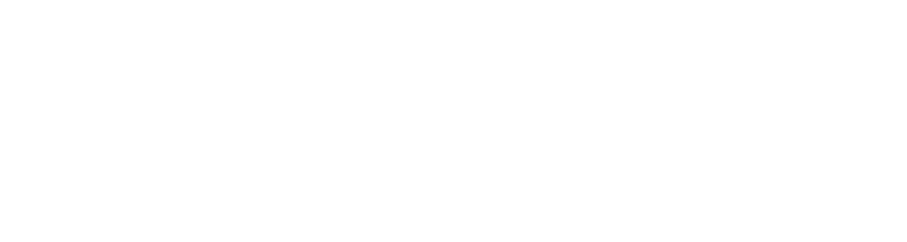 qmul.ac.ukWednesday 19th January 2022ROOM:  BANCROFT BUILDING 1.139.00-9.45 amIntroduction to the course by Chris Massell, Programme Convenor for the International Foundation Year9.45-10.15 amIntroduction to English Language and Study Skills by Dr. Peter Latham, Module Convenor for ELSS10.15-10.30 amBreak10.30-12.00 amMeet your lecturers. Each subject lecturer will introduce their course: Economics / Accounting / Marketing / Maths / Business / Politics / Human Geography / History / Literature12:00-12:15pmBreak12:15-13:00 pmQ&A: Chris Massell and Peter Latham are available to answer any questions (*all students interested in studying Literature must meet with Peter during this time)13:00-13:30 pmBreak13:30 – 14:00 pmMandatory Meeting for all Under 18sThursday 20th January 2022ROOM:  BANCROFT BUILDING 1.1311.00-13.00 pmMandatory Meeting: Chris Massell and Peter Latham will individually advise each student about module selection and confirm choices before form submission.Wednesday 19th January 2021ROOM:  BANCROFT BUILDING 1.02.69.30-10.00amIntroduction to the course by Jenny Brown, Programme Convenor for the Graduate Diploma10.00-10.30amIntroduction to English Language and Study Skills by Michele King, Module convenor for ELSS10.30-10.45amBreak10.45-11.30amMeet your lecturers.  Each subject lecturer will introduce their course:  econometrics/finance/economics/politics/business11.30-12.00pmQ&A session12.00-12.30pmQ&A Jenny Brown and Michele King are available to answer any individual questionsThursday 20th January 2021ROOM:  BANCROFT BUILDING 1.02.69.00-10.00am (online)Maths test for Finance & Economics students only (ONLINE)11.00-12.00pmJenny Brown and Michele King are available to answer any questions in Bancroft Building 1.02.6. 